§2094.  Retention of records by holderA holder required to file a report under section 2091 shall retain records for 10 years after the date the report was filed or the last date a timely report was due to be filed, whichever is later, unless a shorter period is provided by rule of the administrator.  The holder may satisfy the requirement to retain records under this section through an agent.  The records must contain:  [PL 2019, c. 498, §22 (NEW).]1.  Required information.  The information required to be included in the report;[PL 2019, c. 498, §22 (NEW).]2.  Date, place, nature of circumstances.  The date, place and nature of the circumstances that gave rise to the property right;[PL 2019, c. 498, §22 (NEW).]3.  Amount or value.  The amount or value of the property;[PL 2019, c. 498, §22 (NEW).]4.  Last known address of apparent owner.  The last known address of the apparent owner, if known to the holder;[PL 2019, c. 498, §22 (NEW).]5.  Items not reported unclaimed.  Records of items that were not reported as unclaimed sufficient to allow examination to determine whether the holder has complied with the Act; and[PL 2019, c. 498, §22 (NEW).]6.  Record of outstanding instruments.  If the holder sells, issues or provides to others for sale or issue in this State traveler's checks, money orders or similar instruments, other than 3rd-party bank checks, on which the holder is directly liable, a record of the instruments while they remain outstanding indicating the state and date of issue.[PL 2019, c. 498, §22 (NEW).]SECTION HISTORYPL 2019, c. 498, §22 (NEW). The State of Maine claims a copyright in its codified statutes. If you intend to republish this material, we require that you include the following disclaimer in your publication:All copyrights and other rights to statutory text are reserved by the State of Maine. The text included in this publication reflects changes made through the First Regular and First Special Session of the 131st Maine Legislature and is current through November 1. 2023
                    . The text is subject to change without notice. It is a version that has not been officially certified by the Secretary of State. Refer to the Maine Revised Statutes Annotated and supplements for certified text.
                The Office of the Revisor of Statutes also requests that you send us one copy of any statutory publication you may produce. Our goal is not to restrict publishing activity, but to keep track of who is publishing what, to identify any needless duplication and to preserve the State's copyright rights.PLEASE NOTE: The Revisor's Office cannot perform research for or provide legal advice or interpretation of Maine law to the public. If you need legal assistance, please contact a qualified attorney.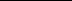 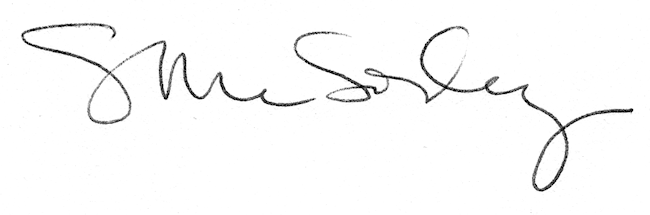 